Linking Table: Changes to Policy Numbers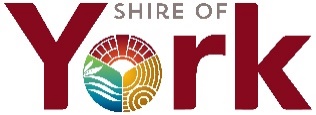 Council Resolution:	050421		Date:	27 April 2021Policy NameFormer Policy NoCommentsNew Policy No/sAdvertising SignageN/ARenumbered, following policy manual reviewP1Alcohol and Other DrugsG1.13Moved to Operational PoliciesO4Appointment of Acting Chief Executive OfficerG1.14Renumbered, following policy manual reviewG4Asset ManagementG4.5Moved to Operational PoliciesO5Attendance at Events Policy: Elected Members & CEO’sG1.15Moved to Elected Member Policies E9Australia Day AwardsC1.2Renumbered, following policy manual reviewC2Authority to Make Payments from Trust and Municipal FundsF1.5Renumbered, following policy manual reviewF5Barn Style Shed Houses12Renumbered, following policy manual reviewP2Civic Functions and HospitalityG1.12Renumbered, following policy manual reviewG3Code of Conduct:  Councillors, Committee Members and Employees(Split and Renamed to: Code of Conduct: Council Members, Committee Members & Candidates
Employee Code of Conduct) G1.1Split into Elected Members and Employees following policy manual reviewsE1 & O8Commissioning of Legal AdviceCP1.3Moved to Governance PoliciesG23 Community Access To InformationG2.2Renumbered, following policy manual reviewG6Community Engagement And ConsultationG2.9Renumbered, following policy manual reviewG13Community Funding: Grants and Sponsorship PolicyC1.3Renumbered, following policy manual reviewC3ComplianceCP1.5Moved to Governance PoliciesG25Comprehensive Complaints ResponseG2.1Renumbered, following policy manual reviewG5Concessions on Commercial and Farming Properties Occupied by Pensioners/SeniorF1.7Renumbered, following policy manual reviewF7Conduct Of Council ForumsG2.7Renumbered, following policy manual reviewG11Contractor Management PolicyN/AMoved to Governance PoliciesG30Corporate Credit Card Policy (Amended 29 July 2019 150719)F1.6Renumbered, following policy manual reviewF6Council Delegates: Roles and ResponsibilitiesG1.4Moved to Elected Member Policies E4Councillors: Professional DevelopmentG1.2Moved to Elected Member Policies E2Councillors: Recognition of ServiceG1.7Moved to Elected Member Policies E7Councillors: Travel and AccommodationG1.3Moved to Elected Member Policies E3Developer Contributions For Road & Footpath Upgrading10Renumbered, following policy manual reviewP3Disruptive Behaviour At Council MeetingsG2.3Renumbered, following policy manual reviewG7Execution of Documents and Use of The Common SealCP1.1Moved to Governance PoliciesG21External Grants: Procurement & ManagementG4.4Moved to Finance Policies F12Extractive Industries – Road Maintenance Contribution9Renumbered, following policy manual reviewP4Financial Hardship – Rates and ChargesF1.10Renumbered, following policy manual reviewF10Financial Planning And SustainabilityG4.3Moved to Finance PoliciesF11Fraud, Corruption And Misconduct PreventionG3.2Renumbered, following policy manual reviewG16Freeman of The Shire of YorkC1.1Renumbered, following policy manual reviewC1Gates Across Road ReservesN/AMoved to Governance PoliciesG28Heat ManagementH1.2Moved to Operational Policies O7Heritage Management –Interpretative Signage8Renumbered, following policy manual reviewP5Heritage Precincts & Places (Renamed to Heritage Conservation & Development)N/ARenumbered, following policy manual reviewP6Induction for CouncillorsG1.5Moved to Elected Member Policies E5Integrated Planning And Reporting: (Planning) G4.1Renumbered, following policy manual reviewG17Integrated Planning And Reporting: (Reporting) G4.2Renumbered, following policy manual reviewG18Internal ControlG4.7Moved to Operational PoliciesO6InvestmentF1.4Renumbered, following policy manual reviewF4Legislative ComplianceG4.8Renumbered, following policy manual reviewG20Local Government Resource SharingCP1.4Moved to Governance PoliciesG24MODEL Standards for CEO Recruitment, Performance & TerminationNEWNEW G26Occupational Safety And HealthH1.1Renumbered, following policy manual reviewH1Onsite Effluent Disposal FacilityN/AMoved to Health PoliciesH2Organisation Structure and Designation of Senior EmployeesG1.11Renumbered, following policy manual reviewG2Outbuildings In Residential ZonesN/ARenumbered, following policy manual reviewP7Panels of Pre-Qualified SuppliersF1.9Renumbered, following policy manual reviewF9Payment of Legal Costs for CouncillorsG1.9Moved to Elected Member Policies E8PetitionsG2.4Renumbered, following policy manual reviewG8Procurement (Amended 29 July 2019 150719)F1.2Renumbered, following policy manual reviewF2Provision of Governance ServicesG1.6Moved to Elected Member Policies E6Public ArtNewC6Public Events in YorkC1.5Renumbered, following policy manual reviewC5Public Interest DisclosureG3.1Renumbered, following policy manual reviewG15Public Question TimeG2.6Renumbered, following policy manual reviewG10Rates Exemptions for Charitable PurposesF1.8Renumbered, following policy manual reviewF8Record KeepingG1.8Renumbered, following policy manual reviewG1Reference GroupsG2.5Renumbered, following policy manual reviewG9Relocated Second-Hand Dwellings7Renumbered, following policy manual reviewP8Restriction On Building Materials (Ppi)N/ARevoked (090512)RevokedRetrospective Planning ApplicationsN/ARevoked 27/4/21 (050421)RevokedRevenue CollectionF1.1Renumbered, following policy manual reviewF1Risk Assessment And ManagementG4.6Renumbered, following policy manual reviewG19Sea Containers2Renumbered, following policy manual reviewP9Seavroc Tree CroppingN/ARenumbered, following policy manual reviewP10Significant Accounting PoliciesF1.3Renumbered, following policy manual reviewF3Social MediaG2.8Renumbered, following policy manual reviewG12Sponsorship of Tourism EventsC1.4Renumbered, following policy manual reviewC4Staff Superannuation – Wa Local Government  Superannuation Plan -  ContributionN/AMoved to Operational PoliciesO1State Administrative TribunalG2.10Renumbered, following policy manual reviewG14Temporary Accommodation PolicyN/ARenumbered, following policy manual reviewP11Temporary Alfresco Dining AreasN/ARenumbered, following policy manual reviewP12Use of The Shire of York Crest and LogoCP1.2Moved to Governance PoliciesG22 Vandalism Of Council PropertyN/AMoved to Governance PoliciesG27Volunteer ManagementN/AMoved to Operational PoliciesO2Western Power – Distribution Power Lines Clearances At Road Crossings & Over LandN/AMoved to Governance PoliciesG29Workforce and Human ResourcesG1.10Moved to Operational PoliciesO3